PENERAPAN MODEL STUDENT TEAMS ACHIEVEMENT DIVISIONS UNTUK MENINGKATKAN HASIL BELAJAR DALAM MATA PELAJARAN PKN MATERI JENIS-JENIS ORGANISASI PADA SISWA KELAS V(Penelitian Tindakan Kelas Pada Mata Pelajaran PKN di Kelas V SDN Angkasa 08 Kabupaten Bandung) SKRIPSIDisusun Untuk Memenuhi Salah Satu Syarat Memperoleh Gelar Sarjana Pendidikan Guru Sekolah Dasar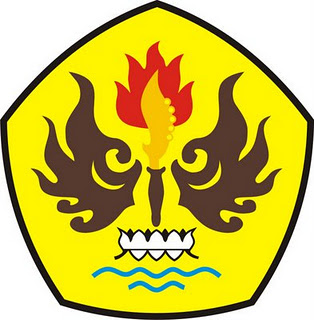 OlehRINI KURNIAWATI NPM	115060148PROGRAM STUDI PENDIDIKAN GURU SEKOLAH DASARFAKULTAS KEGURUAN DAN ILMU PENDIDIKAN UNIVERSITAS PASUNDANBANDUNG2015